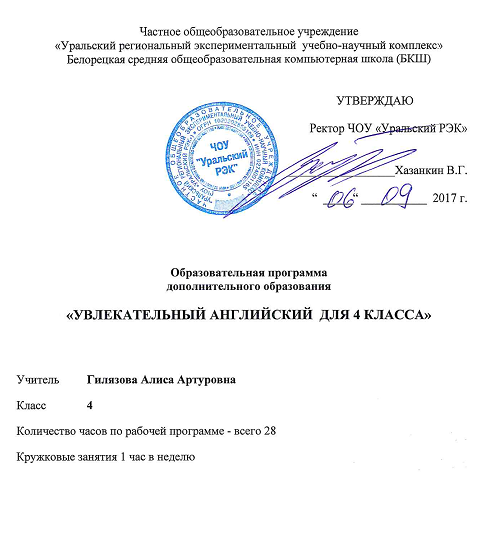 ОГЛАВЛЕНИЕПояснительная записка									3 стр. Общая характеристика программы							5 стр.Личностные, метапредметныеи предметные результаты освоения программы курса «Увлекательный английский для 4 класса»					6 стр.Содержание рабочей программы							10 стр.Тематическое планирование								11 стр.Список используемой литературы и ЭОР						14 стр.ПОЯСНИТЕЛЬНАЯ ЗАПИСКАРабочая программа по курсу «Увлекательный английский для 4 класса» разработана на основе: Конституция Российской Федерации.Федеральный Закон от 29.12.2012 № 273-ФЗ «Об образовании в Российской Федерации»Конституция Республики Башкортостан. Закон Республики Башкортостан от 01.07.2013 г. № 696-з «Об образовании в Республике Башкортостан»Санитарно-эпидемиологические правила и нормативы СанПиН 2.4.2.2821-10 «Санитарно-эпидемиологические требования к условиям и организации обучения в общеобразовательных учреждениях», утвержденными Постановлением главного санитарного врача Российской Федерации от 29.12.10.№ 189 (в редакции Постановления главного государственного санитарного врача РФ №81 от 24.12.2015) Письмо Департамента общего образования Министерства образования и науки Российской Федерации от 12.05.2011г. № 03-296 «Об организации внеурочной  деятельности  при  введении  Федерального  государственного образовательного стандарта общего образования».   Письмо Минобрнауки Российской Федерации от 14 декабря 2015 г. № 09-3564 «О внеурочной деятельности и реализации дополнительных общеобразовательных программ».Федеральный государственный образовательный стандарт начального общего образования, утвержденный приказом Министерства образования и науки РФ от 6 октября 2009  года № 373 (в ред. Приказа Министерства образования и науки РФ от 29 декабря 2014 г. №1643, Приказа Министерства образования и науки РФ от 31 декабря 2015 года №1576)Приказ Министерства образования и науки Российской Федерации от 31 марта 2014 года № 253 о Федеральном перечне учебников, рекомендованных (допущенных)  Министерствомобразования  и  науки  РФ  к  использованию в образовательном процессе в общеобразовательных школах(с исправлениями от 8 июня 2017 года №535, от 20 июня 2017 года №581, от 5 июля 2017 года №629 ).   Концепция развития национального образования  в  Республике Башкортостан от 31.12.2009 г. № УП-730. Закон Республики Башкортостан «О языках народов Республики Башкортостан» № 216-З от 15 февраля 1999 года. Устав ЧОУ Уральский РЭК.Основная образовательная программа БКШУчебный план БКШ на 2017-2018 учебный год.Годовой календарный учебный график на 2017-2018 учебный год.Рабочая программа курса «Увлекательный английский для 4 класса» составлена на основе программы курса английского языка к УМК «Английский язык» Верещагина И.Н., Бондаренко К.А.	Рабочая программа  направленана достижение следующих целей:развитие интереса к английскому языку как учебному предметурасширение и углубление программного материаласовершенствование общего языкового развития формированиеумений общаться на английском языке с учётом речевых возможностей и потребностей обучающихся,элементарных коммуникативных умений в говорении,аудировании,чтении и письмеразвитиеличности, речевых способностей,внимания,мышления,памяти и воображенияобеспечение коммуникативно-психологической адаптации младших школьников к новому языковому миру для преодоления в дальнейшем психологического барьера и использовании английского языка как средства общенияПрограмма составлена с учетом требований федеральных государственных стандартов второго поколения и соответствует возрастным особенностям младшего школьника. Одна из основных задач образования по стандартам второго поколения – развитие способностей ребёнка и формирование универсальных учебных действий, таких как: целеполагание, планирование, прогнозирование, контроль, коррекция, оценка, саморегуляция. С этой целью в программе предусмотрено значительное увеличение активных форм работы, направленных на вовлечение учащихся в динамичную деятельность, на обеспечение понимания ими языкового материала и развития интеллекта, приобретение практических навыков самостоятельной деятельности.Иностранный язык стал в полной мере осознаваться как средство общения, средство взаимопонимания и взаимодействия людей, средство приобщения к иной национальной культуре и как важное средство для развития интеллектуальных способностей школьника.Занятия в кружке английского языка помогут учащимся совершенствовать свои знания, умения и навыки и убедиться в практическом значении иностранного языка в организации общения, приобретении дополнительной информации, с пользой проводить свое свободное время.Кружок нацелен на подготовку детей к участию в общешкольных мероприятиях на изучаемом языке, способствует их самопознанию, самоутверждению и самовыражению. Тематики работы кружка спланированы так, чтобы дополнить и углубить материалы школьных уроков, способствовать их более прочному усвоению.	Актуальность программы определена тем, что младшие школьники должны иметь мотивацию к обучению английскому языку, стремиться развивать свои интеллектуальные и коммуникативные возможности. 	Творческие работы, проектная деятельность и другие технологии, используемые в системе работы кружка, основаны на любознательности детей, которая в течении курса поддерживается и направляется учителем.  Данная практика поможет ребенку успешно овладеть не только обще-учебными умениями и навыками, но и освоить более сложный уровень знаний по предмету, подготовиться к будущему выступлению на олимпиадах и участию в различных конкурсах. ОБЩАЯ ХАРАКТЕРИСТИКА ПРОГРАММЫПроисходящие сегодня изменения в общественных отношениях,средствах коммуникации(использование новых информационных технологий) требуют повышения коммуникативной компетенции обучающихся,совершенствования их филологической подготовки. Организация деятельности обучающихся на занятиях основывается на следующих принципах:наглядностьдоступностьсвязь теории и практикииндивидуальный подходОбразовательная программадополнительного образования«УВЛЕКАТЕЛЬНЫЙ АНГЛИЙСКИЙ  для4класса»рассчитана на 28 учебных часов.В ней предусмотрено использование разнообразных форм организации учебного процесса, внедрения современных методов обучения и педагогических технологий.Предметные результаты освоения курсаПредметные результаты:             1.  В сфере коммуникативной компетенции:- языковые представления и навыки (фонетические, орфографические, лексические и грамматические);- говорение (элементарный диалог этикетного характера, диалог в доступных ребёнку типичных ситуациях, диалог с вопросами и побуждением к действию, монологические высказывания с описаниями себя, семьи и других людей, предметов, картинок и персонажей); аудирование (понимание на слух речи учителя и других обучающихся, восприятие основного содержания несложных аудиотекстов и видеофрагментов на знакомом языковом материале);- чтение (воспринимать с пониманием тексты ограниченного объёма, соответствующие изученному тематическому материалу и интересам обучющихся с соблюдением правил чтения и осмысленного интонирования);- письмо (техника написания букв и соблюдение орфографических правил, опора на образец, письменное заполнение пропусков и форм, подписи под предметами и явлениями, поздравительные открытки, личное письмо ограниченного объёма);- социокультурная осведомлённость (англоговорящие страны, литературные персонажи, сказки народов мира, детский фольклор, песни, нормы поведения, правила вежливости и речевой этикет).               2. В познавательной сфере:- формирование элементарных системных языковых представлений об изучаемом языке (звуко-буквенный состав, слова и словосочетания, утвердительные, вопросительные и отрицательные предложения, порядок слов, служебные слова и грамматические словоформы);- умение выполнять задания по усвоенному образцу, включая составление собственных диалогических и монологических высказывание по изученной тематике;- перенос умений работы с русскоязычным текстом на задания с текстом на английском языке, предполагающие прогнозирование содержания текста по заголовку и изображениям, выражение своего отношения к прочитанному, дополнение содержания текста собственными идеями в элементарных предложениях;- умение использовать учебно-справочный материал в виде словарей, таблиц и схем для выполнения заданий разного типа;- осуществлять самооценку выполненных учебных заданий и подводить итоги усвоенным знаниям на основе заданий для самоконтроля.               3. В ценностно-ориентационной сфере:- восприятие языка как общечеловеческой ценности, обеспечивающей познание, передачу информации, выражение эмоций, отношений и взаимодействия с другими людьми;- ознакомление с доступными возрасту культурными ценностями других народов и своей страны, известными героями, важными событиями, популярными произведениями, а также нормами жизни;- перспектива использования изучаемого языка для контактов с представителями иной культуры, возможность рассказать друзьям о новых знаниях, полученных с помощью иностранного языка, вероятность применения начальных знаний иностранного языка в зарубежных турах с родными.                4.  В эстетической сфере:- знакомство с образцами родной и зарубежной детской литературы, образцов поэзии, фольклора и народного литературного творчества;- формирование эстетического вкуса в восприятии фрагментов родной и зарубежной детской литературы, стихов, песен и иллюстраций;- развитие эстетической оценки образцов родной и зарубежной детской литературы, стихов и песен, фольклора и изображений на основе образцов для сравнения.                5.  В трудовой сфере:- умение сохранять цели познавательной деятельности и следовать её задачам при усвоении программного учебного материала и в самостоятельном учении; готовность пользоваться доступными возрасту современными учебными технологиями, включая ИКТ для повышения эффективности своего учебного труда;- начальный опыт использования вспомогательной и справочной литературы для самостоятельного поиска недостающей информации, ответа на вопросы и выполнения учебных заданий.СОДЕРЖАНИЕ РАБОЧЕЙ ПРОГРАММЫКАЛЕНДАРНО-ТЕМАТИЧЕСКОЕ ПЛАНИРОВАНИЕСПИСОК ИСПОЛЬЗУЕМОЙ ЛИТЕРАТУРЫ1.Барашкова Е.А. «Грамматика английского языка»,сборник упражнений (часть 1 и 2) к учебнику И.Н.Верещагиной ,Т.А.Притыкиной «English 2»2.Барашкова Е.А. «Грамматика английского языка»,сборник упражнений (часть 1 и 2) к учебнику И.Н.Верещагиной ,Т.А.Притыкиной «English 3»3.Барашкова Е.А. «Грамматика английского языка»,сборникуражнений к учебнику М.З.Биболетовой «EnjoyEnglish» для 3 класса4.Английский язык для младших школьников. 1-4 классы / С. В. Семёнова, Москва: ДРОФА, 2005.5.Аудиоприложение к УМК(СD)6.Миронова О.С. Английский язык. 4 класс: поурочные планы по учебнику И.Н. Верещагиной, О.В. Афансьевой/ авт. – сост. О.С. Миронова. – Волгоград: Учитель, 2006. – 223 с.7. Ушакова О.Д. Грамматика английского языка: Справочник школьника. – Спб.: Издательский Дом «Литера», 2005. – 96 с.8.ElizabethGray. TheExpressPictureDictionaryforyounglearners. Student'sBook. ExpressPublishing. NewGreenhampark, Newbry. 20019.Elizabeth Gray. The Express Picture Dictionary for young learners. Activity book. Express Publishing. New Greenhampark, Newbry. 200110.Elizabeth Gray. The Express Picture Dictionary for young learners. Teacher’s activity book. Express Publishing. New Greenhampark, Newbry. 2001ЭЛЕКТРОННЫЕОБРАЗОВАТЕЛЬНЫЕРЕСУРСЫ1.www.englishteachers.ru2.http://lingualeo3.www.vk.com/wanttonow.eng4.http://nsportal.ru/ - социальная сеть работников образования.5.http://mirglobus.ru/ - международная олимпиада «Глобус».6.http://www.twirpx.com/file/1206166/BBC Muzzy Exercise Book English Level I PDF, 31 pages – URL: http://www.twirpx.com/file/1206167/BBC Muzzy Exercise Book English Level II PDF, 29 pages– URL.№РазделКол-во часовОписание изучаемого материала1.Глагол3Спряжение глаголов «tobe», «tohave»,модальные глаголы2.Видовременная система английского глагола5Простое настоящее,будущее и прошедшее.Порядок слов в предложении.Утвердительные,отрицательные и вопросительные предложения.Предложения с оборотом thereis/thereare.3.Артикли.2Случаи употребления определённых и неопределённых артиклей.4.Существительные4Образование множественного числа,притяжательный падеж.5.Числительные4Количественные и порядковые числительные.Исключения.6.Местоимения3Личные,притяжательные,указательные.Местоимения some,any.7.Прилагательные7Употребление с существительными,степени сравнения прилагательных№ТемаКоли-чество часовСодержание1.Знакомство. Приветствие. Диалоги. 1Активизация лексики по теме. Повелительное наклонение. Развитие навыков диалогической речи. 2.Семья и друзья. 1Активизация лексики по теме. Притяжательные местоимения, притяжательный падеж.3.Страноведение“The UK”1Глаголtobe. РечевойоборотThere is\are.Творческая работа“The UK”4.Спортивная жизнь англичан.1Знакомство с простым продолженным временем.5.Внешность англичанина.1Активизация лексики по теме. Глагол have в утвердительных, отрицательных и вопросительных предложениях. Слова-исключения во множественном числе.6.Любимые блюда англичан.1Активизация лексики по теме. Неопределенный артикль. Употребление слов some иany.7.Страноведение “The USA”1Проект “TheUSA”Диалогическая речь. Развитие навыков аудирования.8.Распорядок дня англичанина.1Утвердительные, отрицательные и вопросительные предложения в настоящем времени. Совершенствование навыков письменной речи.9.Мое любимое время года.1Выражаем предпочтения, используя глагол like. Знакомство с простым продолженным временем.10.Мой питомец и другие животные.1Общие вопросы и краткие ответы. Утвердительные, отрицательные и вопросительные предложения в настоящем времени. Монологическая речь.11.Рождество в Англии.1Учимся писать поздравительные открытки. Выражаем предпочтения, используя глагол like.12.Тестовая работа.1Контроль и обобщение знаний.13.Пикник.1Специальные вопросы и ответы на них.14.Чудесные моменты нашей жизни.1Личные местоимения в именительном и объектном падеже.15.Твои зарубежные друзья.1Краткие и полные формы глаголов.16.Ориентируемся по карте.1Предлоги места.17.В магазине.1Исчисляемые и неисчисляемые существительные.18.День Святого Валентина.1Написание открыток ко Дню Святого Валентина.19.Мои любимые школьные предметы.1Настоящее время, слова-спутники настоящего времени.20.Кем я хочу быть.1Проектнаяработа.Времена Present Simple и Present Continuous.21.На ферме в Англии.1Степени сравнения прилагательных.Видео-материал на английском языке, задания по видео-материалу. Совершенствование навыков аудирования.22.Болезни и их лечение.1Лексика по теме. Викторина. Модальные глаголы should и must.23.Когда я был маленьким.1Глагол tobe в прошедшем времени. Совершенствование навыков письменной речи.24.Тестовая работа.1Контроль и обобщение знаний по всем видам речевой деятельности25.Что со мной случилось в прошлые выходные.1Время PastSimple. Правильные глаголы. Закрепление грамматического материала. Выполнение упражнений.26.Много тысяч лет до нашей эры.1Поисково-просмотровое чтение. Монологическая речь.Время PastSimple. Неправильные глаголы.27.Готовим наше любимое блюдо.1Лексика по теме. Диалогическая речь. Слова, обозначающие количество.Активизация и обобщение знаний, полученных за год.28.Отчетный урок.1Подведение итогов занятий. Отчетный урок для родителей